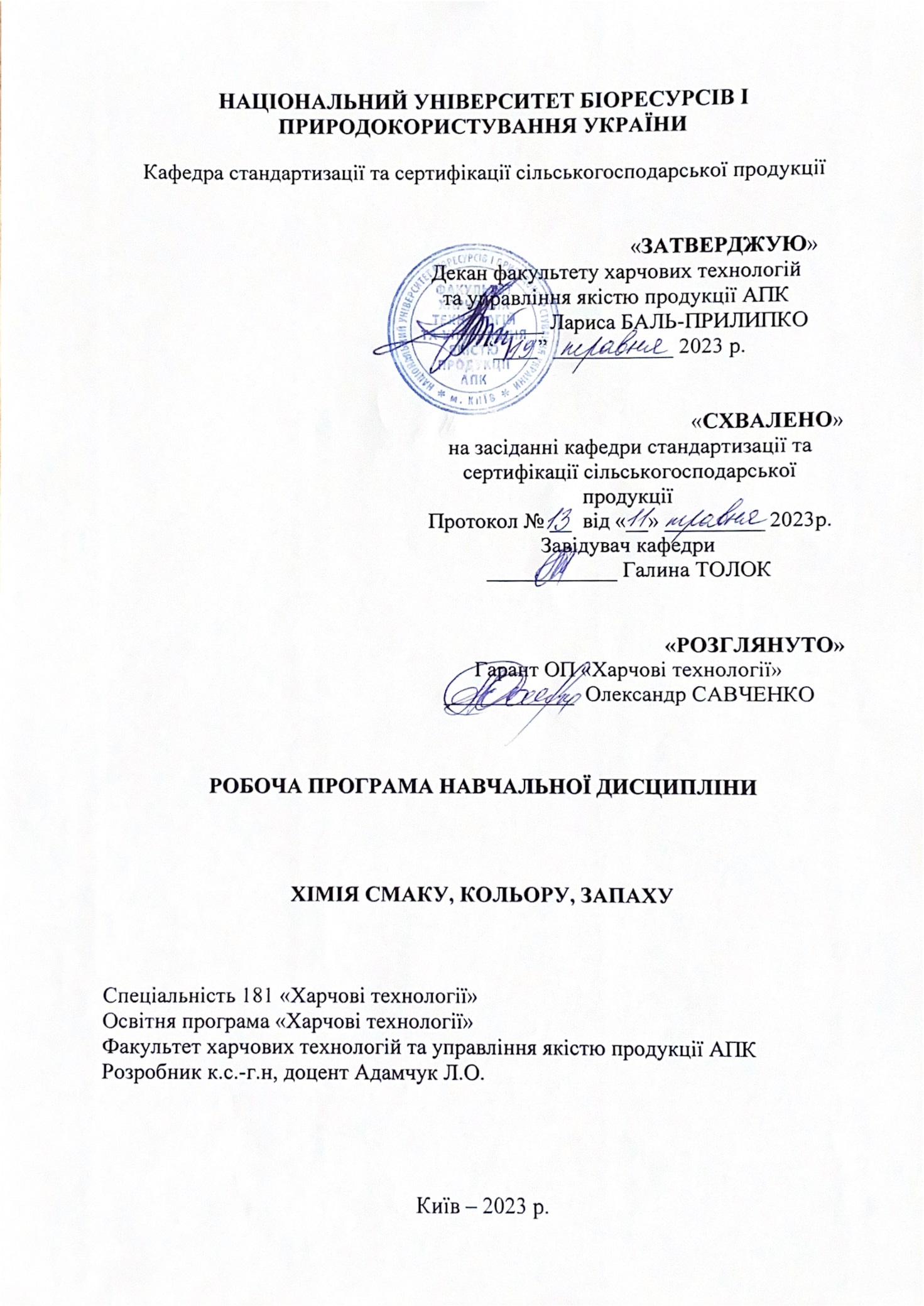 1. Опис навчальної дисципліниХІМІЯ СМАКУ, ЗАПАХУ, КОЛЬОРУ2. Мета, завдання та компетентності навчальної дисципліниОсвоєння дисципліни «Хімія смаку, запаху, кольору» полягає у формуванні у здобувачів вищої освіти системи знань з хімічної будови речовин-попередників і речовин, що зумовлюють смак, колір та запах харчових продуктів; хімічних і біологічних реакцій, що беруть участь у формуванні смаку, кольору та запаху харчових продуктів під час технологічних процесів; зміни смаку, кольору та запаху під час зберігання харчових продуктів; створення та використання підсилювачів смаку, барвників та ароматизаторів, розвиток практичного досвіду користування хімічними знаннями у професійної діяльності.Метою викладання дисципліни «Хімія смаку, запаху, кольору» є підготовка фахівців зі спеціальності 181 «Харчові технології», які володіють основами хімії смаку, кольору, запаху, здатних творчо використовувати хімічні знання при вирішенні виникаючих професійних завдань і виробничих проблем.Основним завданням освоєння дисципліни «Хімія смаку, запаху, кольору» є приведення у систему знань з хімічної будови речовин, що стосуються уявлень про способи утворення смаку, запаху і кольору харчових продуктів, прогнозування змін складу смакових, ароматичних та барвних речовин сировини та харчових продуктів.Іншими завданнями викладання дисципліни «Хімія смаку, запаху, кольору» є набуття здобувачами вищої освіти теоретичних і практичних основ хімії смаку, запаху, кольору; формування у здобувачів вищої освіти знань, що дозволяють зрозуміти вплив хімічних, біохімічних і технологічних процесів переробки харчової сировини на смак, запах та колір харчового продукту; розвиток практичного досвіду користування хімічними знаннями в професійній діяльності; набуття професійних навичок з технологічної експертизи за смаком, запахом, кольором органолептичними методами.У результаті вивчення навчальної дисципліни здобувач вищої освіти повинензнати: основні терміни, визначення і поняття у системі знань з хімії смаку, запаху, кольору; характеристику та технологічні аспекти речовин-попередників і речовин, що зумовлюють смак, колір та запах харчових продуктів; хімічні і біологічні реакції, що беруть участь у формуванні смаку, кольору та запаху харчових продуктів під час технологічних процесів; процеси що зумовлюють зміни смаку, кольору та запаху під час зберігання сировини або харчових продуктів; класифікацію підсилювачів смаку, барвників та вимоги нормативно-технічної документації до них.вміти: застосовувати способи утворення смаку, запаху і кольору сировини та харчових продуктів; прогнозувати зміни складу смакових, ароматичних та барвних речовин сировини та харчових продуктів; здійснювати експертизу за смаком, запахом, кольором органолептичними методами; оцінювати якості аналізованих продуктів згідно з вимогами технологічного режиму або нормативно-технічної документації; виявляти підсилювачі смаку, барвники у сировині та харчових продуктах лабораторними методами; застосовувати здобуті теоретичні знання і практичні навички з хімії смаку, запаху, кольору у професійній діяльності, аналізувати технологічні ситуації та обирати раціональні технічні рішення.	Набуття компетентностей: 	загальні компетентності:ЗК1 Знання та розуміння предметної області та розуміння професійної діяльності.ЗК 5. Здатність до пошуку та аналізу інформації з різних джерелЗК6 Здатністю оцінювати та забезпечувати якість виконуваних робіт.ЗК7 Здатність працювати в команді.ЗК9 Навички здійснення безпечної діяльності.	фахові (спеціальні) компетентності:СК1 Здатність впроваджувати у виробництво технології харчових продуктів на основі розуміння сутності перетворень основних компонентів продовольчої сировини впродовж технологічного процесу.СК3. Здатність організовувати та проводити контроль якості і безпечності сировини, напівфабрикатів та харчових продуктів із застосуванням сучасних методів.СК4 Здатність забезпечувати якість і безпеку продукції на основі відповідних стандартів та у межах систем управління безпечністю харчових продуктів під час їх виробництва і реалізації.СК8 Здатність проводити дослідження в умовах спеціалізованих лабораторій для вирішення прикладних задач.Програмні результати навчання:ПРН1 Знати і розуміти основні концепції, теоретичні та практичні проблеми в галузі харчових технологій.ПРН5 Знати наукові основи технологічних процесів харчових виробництв та закономірності фізико-хімічних, біохімічних і мікробіологічних перетворень основних компонентів продовольчої сировини під час технологічного перероблення.ПРН11 Визначати відповідність показників якості сировини, напівфабрикатів і готової продукції нормативним вимогам за допомогою сучасних методів аналізу (або контролю).ПРН18 Мати базові навички проведення теоретичних та/або експериментальних наукових досліджень, що виконуються індивідуально та/або у складі наукової групи.ПРН27 Зберігати та примножувати досягнення і цінності суспільства, вести здоровий спосіб життя3. Програма та структура навчальної дисципліни для:повного терміну денної форми навчання4. Теми лабораторних занять5. Контрольні питання, комплекти тестів для визначення рівня засвоєння знань здобувачами вищої освітиКонтрольні питання до змістовного модулю 1 Дайте визначення терміну «харчові продукти».Чим обумовлений вміст окремих компонентів в кожному харчовому продукті?Що відбувається з харчовим продуктом внаслідок умисного введення в продукт сторонніх речовин?Що виділяється при тривалому зберіганні консервів з кісточкових?Що відносять до сторонніх включень у харчових продуктах?Що є об’єктами харчової експертизи?На які питання повинна дати відповідь харчова експертиза молока?На які питання повинна дати відповідь харчова експертиза хліба?На які питання повинна дати відповідь харчова експертиза олії?На які питання повинна дати відповідь харчова експертиза меду?Як проводять експертизу готових страв?Назвіть основні правила відбору зразків харчових продуктів для експертизи.Що таке виїмка?Правила формування середнього зразку.Дайте визначення термінам «наважка» і «проба».Що передбачає органолептичний метод дослідження?Які хімічні та фізичні методи можливо застосовувати у сенсорному аналізі?В чому полягає методика оцінювання смаковитості?Що таке флевор?Розкрийте термін «Смак»Розкрийте термін «Смаковитість»Що таке гармонійна смаковитість?Назвіть критерії смакових відчуттів.Що таке змішування смаків?Коли спостерігають суперництво смаків?Що вказує на зникнення смаку?У чому полягає маскування смаку?Що таке компенсація смаку?Як оцінити вторинний чи залишковий смак?На що вказує тривалий залишковий смак?Коли вторинний смак називають однаковим, а коли контрастним?Які смаки поєднуються добре, а які ні і чому?Якими речовинами викликається солодкий смак?Що таке ступінь солодкості?Яку речовину прийнято вважати 100% за ступенем солодкості?Якою речовиною викликається чистий солоний смак?Які речовини викликають кислий смак?Якими речовинами обумовлений гіркий смак?В чому полягає методика приготування розчинів?Як визначити поріг смакового відчуття?Як визначають локалізацію смакових відчуттів?Які речовини використовують для визначення смакових порогів основних чотирьох смаків?Види рецепторів смаку.Визначення абсолютних порогів смакового відчуття.Суть феномена «смакового контрасту».Осмофори, це?Орган нюхуКласифікація запахівЯкі запахи відносять до приємних, а які до неприємних?Ефірні олії, це?Хімічна природа приємних запахів?Назвіть формули і представників монотерпеноїдівЯка речовина зумовлює запах вершкового масла?В чому полягає вплив хімічної структури на запах?Від чого залежить запах циклічних сполук?Які речовини зумовлюють неприємні запахи?Яка кислота має запах гною?Роль зорових відчуттів у житті людини?Колірний зір - цеЗа допомогою зорового відчуття людина сприймає багато характеристик товару. Які?Будова органу зоруДо зорових клітин відносять?Палички це?Колбочки це?Призначення зорових пігментів?Механізм сприйняття зорових відчуттів?Умови проведення зорових оцінокВизначте роль зорових відчутів під час споживчого визначення якості товару.Назвіть показники якості, які можна оцінювати за допомогою зорових відчуттів.Назвіть складові частини органу зору, відповідальні за зорові відчуття.Назвіть рецептори, яким властиве сприйняття однотонного сіро-зеленого зображення.Назвіть рецептори, яким властиве сприйняття кольорового зображення.Визначте розташування рецепторів зору.Які типи колбочок існують в сітчатці ока і від чого вони збуджуються.Здатність продуктів поглинати, пропускати та віддзеркалювати світло.Фактори, що впливають на визначення кольору.Колір металів – відмінності.Чому у атомів буває різне забарвлення?Чому молекули безбарвні, а речовина забарвлена?Колір полярних молекул.Зв'язок кольору речовини з положенням у періодичній системі?Різнокольорові іони одного металу.Як навколишнє середовище впливає на сприйняття кольору?Основи структурної теорії кольоровості органічних молекул.Контрольні питання до змістовного модулю 2Коли вперше відбулася фальсифікація харчових продуктів?Коли і внаслідок чого були прийняті перші закони про фальсифікацію харчових продуктів?Які перші продукти були фальсифіковані на території сучасної України?Які ЗУ регламентають харчової продукції та недопускання фільсифікатів на ринок?Міжнароджен законодавство з якості харчової продукції.Ідентифікація товарів. Основні завдання ідентифікації.Об'єкти і суб'єкти ідентифікації товарів харчового призначення.Споживча ідентифікація товарів.Засоби ідентифікації  товарів харчового призначенн.Товарно-партіонна ідентифікація.Якісна (кваліметрична) ідентифікація.Асортиментна або видова ідентифікація.Сутність, види та засоби фальсифікації харчових продуктів.Фальсифіковані товари.Об'єкти фальсифікації.Асортиментна фальстфікація.Якісна фальсифікація.Нехарчові добавки.Кількісна фальсифікація.Інформаційна фальсифікація.Класифікація методів визначення фальсифікації товарів.Загальна класифікація і характеристика методів проведення харчової експертизи.Оперативні методи експертизи.Комплексні методи експертизи.Об'єктивні та евристичні методи.Органолептичні методи експертизи.Метод споживчих оцінок.метод якісних відмінностей.Метод балової оцінки.Метод послідовності.Санітарна експертиза харчових продуктів.Вимірювальні методи. Класифікація.Реєстраційний метод.Вимоги до експерта, що здійснює сенсорний аналіз.Кількісна характеристика сенсорних здібностейТестування інтелектуально-професійної компетентностіТестування тактильної чутливостіТестування нюхальної чутливостіТестування кольороворозрізнювальної чутливостіТестування смакової чутливостіАналітичні методи органолептичного аналізу.Розпізнавальні методи (методи розходження)Метод "Дуо-тріо"Метод «Два із п’яти»Описові методиКількісні описові методи та методи сенсорного профілюПрофільні методиПобудова смакового профілюОсновні правила дегустації.Що таке енологія? ЇЇ основні принципи та поняття.Контрольні питання до змістовного модулю 3Харчові добавки – це…Основні напрями використання харчових добавокЯкі речовини не відносяться до харчових добавок?Класифікація харчових добавок.Речовини, які покращують зовнішній вигляд продуктів.Які ХД відносяться до барвників?Які ХД відносяться до стабілізаторів?Які ХД відносяться до забарвлювачів?Які ХД відносяться до відбілювачів?Речовини, що регулюють смак продукту.Які ХД відносяться до ароматизаторів?Які відмінності між смаковими добавками та смаковими товарами?Що відносимо до підсолоджуючих речовин?Кислоти і регулятори кислотності.Речовини, що регулюють консистенцію і формують текстуруЯкі ХД відносяться до згущувачів?Наведіть приклади гелеутворювачів.Що таке стабілізатори та емульгатори?Речовини, що підвищують збереженість продуктів харчування.Речовини, що збільшують терміни зберігання.Природні та штучні антиоксиданти.Консерванти, класифікація та призначення.Формування смаку харчових речовин.Цукрозамінники.Кислий смак і його замінники.Алкалоїди, небезпека вмісту у харчових продуктах.Соланіни.Кахетіни.Дубильні речовини.Натуральні ароматичні речовини.Харчові ароматичні есенції.Штучні ароматичні речовини.Реакція Майара.Що таке неспецифічні сорбенти?Е399. Що це за речовина і чому не дозволена в Україні?Які речовини сприяють створенню сумішей у продуктах харчування?Чим забезпечується розподіл газової фази в рідині або твердій фазі?Чим попереджується руйнація емульсії або піни?Класифікація емульгаторів.Охарактеризуйте призначення лецитину.Комплект тестів до змістовного модулю 11) Хімічний склад кожного харчового продукту (тобто вміст окремих компонентів в ньому) обумовлений:a. Державними стандартами України (ДСТУ)b. Технічні умови (ТУ) на виготовлення продуктуc. Кодекс Аліментаріусd. Всі відповіді вірні2) Зміна стандартного складу харчового продукту може відбуватись за:a. випадкового введення в продукт сторонніх речовинb. вилучення деяких компонентів внаслідок розкрадання.c. умисного введення в продукт сторонніх речовин в продукт сторонніх речовинd. порушення технологічного режиму виготовлення або зберігання продуктуe. всі відповіді вірні3) До шкідливих і небезпечних речовин, які можуть знаходитися у продуктахa. генетично модифіковані організмиb. консервантиc. продукти окислення металевої тари для консервівd. всі перелічені4) Внаслідок порушення правил зберігання, недостатньої термічної обробки, у харчових продуктах можуть розвиватисяa. тільки бактеріїb. тільки колонії грибів (дріжджі, пліснява)c. бактерії та гриби5) До продуктів окислювальної деструкції різних органічних речовин відносять:a. сполуки пероксидного характеруb. альдегіди і кетониc. низькомолекулярні кислотиd. всі відповіді вірні6) Об’єктами харчової експертизи є:a. харчові продуктиb. сировинаc. напівфабрикатиd. документиe. все перелічене7) Під час експертизи у молоці та молочних продуктах визначають:a. жирність і кислотністьb. відповідність найменуванню, стандартуc. відсоток вологи і  наявність сторонніх домішокd. все перелічене8) Під час експертизи у жирах тваринного та рослинного походження, визначають:a. відсоток та вид жирів у сумішіb. наявність домішокc. відповідність стандартуd. все перелічене9) Для харчової експертизи ковбасних виробів відбирають _____ г продукту?10) Під час експертизи у хлібі, хлібобулочних та кондитерських виробах, визначають:a. вид жиру і барвникаb. відсоток вологиc. відповідність стандартамd. вміст домішокe. органолептичні та фізико-хімічні показникиf. все перелічене11) Наявність і кількість генетично модифікованих організмів; вміст крохмалю та солі визначають під час експертизи_________?12) Під час експертизи кулінарних виробів та напівфабрикатів, визначають:a. наповнювачі (крупи, хліб, цибуля, картопля, морква)b. субпродукти (серце, легені, печінка, вим’я, ноги, вуха)c. домішки (цукор, молоко, жир)d. вид м’яса (яловичина, свинина, баранина)e. все перелічене13) Органолептичний метод у експертизі харчових продуктів передбачає:a. оцінювання зовнішнього вигляду за кольором (рівномірність, вигоряння, відповідність нормам)b. наявність ознак псування (слиз, плісняви, порушення структури, консистенції)c. оцінювання запаху (аромату)d. перевірку смакових властивостей (смак, післясмак)e. все перелічене14) Найдавніший спосіб дослідження якості харчових продуктів, це:_____________.15) Складне комплексне відчуття, коли різноманітні імпульси смаку, запаху, консистенції сприймаються як єдине ціле, як певний ступінь бажаності, це ___________________.16) Спостерігається тоді, коли концентрація контрастної речовини не впливає на інтенсивність смаку оцінюваного продукту____________.17) Якщо при одночасному впливі двох різних імпульсів смаку більш слабкий смак не відчувається, незважаючи на те, що він знаходиться в продукті у надпороговій концентрації, то це свідчить про ______________________.18) Причиною помилок у сенсорному аналізі може стати_________________.19) Для визначення смакового порогу сприйняття гіркого смаку використовують розчин______.20) Чіткий і сильний запах можна отримати при збільшені __________________.21) Запахи середньої сили людина сприймає тільки в тому випадку, якщо вони досягають задньої половини носової порожнини, це ________________.22) Запах середньої сили перестає відчуватися наприкінці кожного вдиху, це__________.23) Запахи їх стають нерозрізнюваними, а потім і саме запахове подразнення взагалі перестає сприйматися, наче зникає ______________.24) У результаті подразнення запахом виникає нервовий імпульс, який передаються на нюховий нерв і далі прямує до__________________.25) Рідкі суміші летких речовин, які виробляються рослинами і відповідають за їх запах ____________.26) Під впливом різних кольорів у людини можуть виникати різні почуття. Знайдіть відповідність.27) Поверхневий шар сітківки складається із зорових клітин - паличок і колбочок, до складу яких входять зорові пігменти. Знайдіть відповідність.28) Колір продуктів залежить від здатності їх поглинати, відбивати й пропускати світлові хвилі різної довжини. Колір продукту є відбиттям світлом, що сприймається оком. Знайдіть відповідність.29) Фоторецепторів паличок налічується біля 130 млн у сітківці і вони відповідають за сприйняття сіро-зеленого зображення та нічний зір.Так/ні30) Червоний, зелений та синій кольори сприймаються лише фоторецепторами - колбочками.Так/ні5.5. Комплект тестів до змістовного модулю 21) Під час вапняної реакції на наявність паді завжди випадає осад білого кольору?Так/ні2) Для визначення концентрації розчинів фотоколориметричним методом необхідно здійснити низку таких послідовних операцій: (визначіть послідовність)a. перерахувати концентрацію розчину за відповідними таблицями у числові значенняb. побудувати калібрувальний графік, що характеризує залежність оптичної густини досліджуваного розчину від його концентраціїc. користуючись графіком визначити концентрацію розчинуd. вибрати необхідні для аналізу світлофільтри і робочі кювети3) За допомогою якого відчуття оцінюють еластичність м'якушки хліба?a. на смакb. за ароматомc. тактильноd. зоровим аналізатором4) Визначте порядок подачі пива на дегустацію за зростанням масової частки сухих речовин у початковому сусліСвітле – напівтемне – темне 5) З моменту відбору і до початку аналізу зразки сирого м’яса зберігаютьa. не більше однієї добиb. не більше 18 годинc. не більше 12 годин6) Які смакові товари мають несприятливу дію на людський організм при надмірному вживанні?___________________7) Яка температура (°С) дегустації шампанського? _________________8) Риба гарячого копчення зберігається при температурi не вище нiж 8°C лише  72 години.Так/ні9) З моменту відбору і до початку аналізу зразки сирого м’яса зберігають при температуріa. від 0 до 2℃b. від 0 до 4℃c. від 0 до 6℃d. від 0 до 8℃10) Наука та вчення про всі аспекти вина і виноробства, за винятком вирощування винограду, яке називається виноградарством. ________________________11) Як називається наведений метод визначення паді? ____________________Одну частину меду світлих сортів (10 г) розбавляють у такому самому об’ємі дистильованої води (10 мл) і додають 10-ть частин 96 % спирту (100 мл). За наявності паді розчин мутніє і також можливе утворення білого осаду (дрібні пластівці).12) Розставте відповідність між методами і діями під час оцінювання м'яса та м'ясних продуктів13) Колір м’яса і м’ясопродуктів залежить від:a. характеру технологічної обробкиb. величини рНc. кількості жиру і сполучної тканини в продуктіd. умов зберіганняe. вмісту міоглобіну і гемоглобіну та їх похідних14) Живу рибу зберiгають протягом двох дiб у чистiй водi при температурi ___ °C.15) Знайдіть відповідність між групами кондитерських виробів:16) Фальсифікація фруктів і овочів може також відбуватися наступними способамиa. продаж недозрілих плодів;b. реалізація неякісної продукціїc. додавання нітратів та інших з'єднань для прискорення процесу дозріванняd. додавання консервантів й антибіотиків17) Морожену рибу зберігають не довше ніж ____ місяців.18) До особливостей смакових товарів відносять те, що вони:a. мають функціональну  харчову цінністьb. мають низьку енергетичну цінністьc. надають несприятливу дію на організм людиниd. вирізняются особливим смаком19) Фотоколориметричний метод є стандартизованим методом визначення загального вмісту _________ та ________у більшості видів харчових продуктів.20) ___________________- це методи дослідження, що ґрунтуються на явищі поглинання речовинами електромагнітного випромінювання, складають велику групу абсорбційних оптичних методів.21) Визначення вмісту білка ґрунтується на ___________ реакції  – якісній реакції, суть якої полягає в обробці білків концентрованою HNO3, в результаті чого утворюються ароматичні похідні амінокислот жовтогарячого кольору.22) Доброякiсна солона риба повинна мати вiдповiдний запах по всiй товщi м'яса i в ycix частинах тушки. Тушка риби має бути чистою, без забруднень, зберiгати форму i вiдповiдну консистенцiю.Так/ні23) До групи рибних товарів відносять:a. нерибні об'єкти промислу і продукти, що виробляються з нихb. солоні, в'ялені та копчені рибні товариc. ікорні товариd. рибні консерви; кулінарні рибні виробиe. рибу живу, охолоджену і морожену24) Вино оцінюють лише за трьома ознаками – колір, аромат і смак.Так/ні25) Вина оцінюють у наступній послідовностіa. від сухого до солодкогоb. від складного до простогоc. від витриманого до молодогоd. від червоного до білого26) Для якого смакового товару (прянощі) характерний чистий помірно відчутний пекучий смак без сторонніх присмаків? ___________________27) Про обробку фруктів нітратами може свідчити недозріде насіння (кісточка) у зрілому плоду?Так/ні28) Яку кількість характеристик ми визначили на лабораторній роботі під час оцінки якості м’яса свинини? _______________29) Хруст борошна визначають, розжовуючи одну-дві наважки борошна масою 1 г.Так/ні30) Визначте порядок подачі на дегустацію мінеральних вод:Природні столові – лікувальні столові – лікувальні столові змішаного типуКомплект тестів до змістовного модулю 31) Хлорофіли (Е140) надають ____________забарвлення.2) Згідно до запропонованої цифрової кодифікації ХД, їх класифікація виглядає так: (визначте відповідність)3) Речовини і природні сполуки, які самі по собі не вживаються в їжу, а додаються до неї для поліпшення якості сировини і готової продукції, це:a. Харчові добавкиb. Цукорc. Сіль4) Оберіть відповідність кольору до синтетичного барвника:5) _____________________ колір дає рибофлавін Е101і.6) Оберіть відповідність кольору до синтетичного барвника:7) Оберіть відповідність кольору до синтетичного барвника:8) Які мінеральні пігменти використовують як барвники?9) Чи належать каротиноїди до натуральних барвників?Так/ні10) Згідно до запропонованої цифрової кодифікації ХД, їх класифікація виглядає так:11) Метали які використовують як харчові барвники:12) Складні композиції запашних речовин або хімічні сполуки, ідентифіковані в сировині рослинного чи тваринного походження, які отримують хімічним синтезом або виділяють із натуральної сировини із застосуванням хімічних методів___________________________13) ХД які заборонені до використання у технологіях харчових продуктів:14) До харчових добавок не відносяться:a. Амінокислотиb. Харчові волокнаc. Мінеральні речовиниd. Вітаміни15) Речовини, що регулюють смак продукту, це: (оберіть зі списку)a. Кислотиb. Підсолоджувачіc. Ароматизаториd. Смакові добавкиe. Регулятори кислотності16) Згідно до запропонованої цифрової кодифікації ХД, їх класифікація виглядає так:17) Речовини, що регулюють консистенцію і формують текстуру, це: (оберіть зі списку)a. Стабілізаториb. Гелеутворювачіc. Емульгаториd. Згущувачі18) Чи належать хлорофіл до натуральних барвників?Так/ні19) Скільки є найбільш поширених основних синтетичних барвників? ____________20) Речовини, що підвищують збереженість продуктів харчування і збільшують терміни зберігання, це:a. Стабілізаториb. Консервантиc. Регулятори кислотностіd. Антиоксиданти21) ХД які заборонені до використання у технологіях харчових продуктів:22) Якими речовинами викликається солодкий смак?a. хлористий метилb. хлорофорc. гліцерин23) Які амінокислоти формують солодкий смак?a. аланінb. аміномасляна кислотаc. гліцинd. триптофан24) Речовини нецукрової природи використовуються для надання продукту солодкого смаку, вони в сотні разів солодші за цукрозу.______________________25) Чи належать флавоноїди до натуральних барвників?Так/ні26) Речовини, які покращують зовнішній вигляд продуктів, це:a. Стабілізаториb. Барвникиc. Відбілювачі27) Відносна величина, що показує у скільки разів менше слід брати підсолоджувала, ніж цукрози, для приготування розчинів, еквівалентного за солодкістю 9% розчину цукрози. ____________________28) Чи належать антоциани до натуральних барвників?Так/ні29) З хімічної точки зору синтетичні барвники розділяють на 5 класів: (знайдіть відповідність)30) На чому базується класифікація харчових добавок? __________________________.Комплект питань та тестів на іспит є сумою усіх питань та тестів за три змістовні модулі. Також на співбесіду до іспиту можуть бути внесені будь-які питання, які входять до опрацьованих тем на лекційних та лабораторних заняттях.6. Методи навчанняДля засвоєння знань і навичок з дисципліни «Хімія смаку, запаху, кольору» використовуються словесні, наочні і практичні методи навчання.7. Форми контролюЕкспрес-контроль (на кожному лабораторному занятті проводиться усне опитування декількох здобувачів вищої освіти для з’ясування ступеня засвоєння і закріплення матеріалу лекційних, лабораторних занять і під час самостійного опрацювання по завданню викладача).Перевірка ведення конспектів лекцій.Перевірка виконання завдань для самостійного опрацюванняЗмістовні модулі (тестування):Модуль 1 – Основи хімії смаку, запаху, кольоруМодуль 2 – Харчова експертизаМодуль 3 – Харчові добавки для покращення зовнішнього вигляду, смаку, аромату та терміну придатностіПідсумкова перевірка знань:Екзамен за білетами, що містять 2 теоретичні питання та 10 тестових завдань під час аудиторного навчання або 30 тестів і співбесіду під час дистанційного.8. Розподіл балів, які отримують здобувачі вищої освітиОцінювання знань студента відбувається за 100-бальною шкалою і переводиться в національні оцінки згідно з табл. 1 «Положення про екзамени та заліки у НУБіП України» (наказ про уведення в дію від 27.12.2019 р. № 1371) Для визначення рейтингу студента (слухача) із засвоєння дисципліни RДИС (до 100 балів) одержаний рейтинг з атестації (до 30 балів) додається до рейтингу студента (слухача) з навчальної роботи RНР (до 70 балів): R ДИС  = R НР  + R АТ .Після завершення підсумкової атестації з дисципліни у відомість обліку успішності заносяться: рейтинг кожного здобувача вищої освіти з атестації, визначений за формулою вище їх рейтинг із засвоєння дисципліни, а також визначена згідно з таблиці вище національна оцінка.Критерії оцінки знань з навчальної дисципліни «Хімія смаку, запаху, кольору» наступні.Оцінка «відмінно» виставляється тим здобувачам вищої освіти, які виявили всебічні, систематичні та глибокі знання матеріалу навчальної дисципліни, вміють вільно виконувати всі лабораторні завдання, передбачені робочою програмою, що засвоїли основну і знайомі з додатковою літературою, рекомендовані робочою програмою.Оцінку «добре» заслуговує здобувач вищої освіти, який виявив повні знання матеріалу навчальної дисципліни, успішно виконав усі лабораторні роботи, засвоїв основну літературу, рекомендовану робочою програмою. Оцінку «добре» виставляється здобувачам вищої освіти, що показували систематичну характеристику знань протягом семестру і здатні до їх самостійного поповнення і поповнення в ході подальшої навчальної роботи і професійній діяльності.Оцінку «задовільно» заслуговує здобувач вищої освіти, що виявив знання основного матеріалу навчальної дисципліни в обсязі, необхідному для подальшого навчання і майбутньої роботи по професії, що справляється з виконанням лабораторних робіт, передбачених робочою програмою, знайомий з основною літературою, рекомендованою програмою. Оцінка «задовільно» виставляється здобувачам вищої освіти, які допускають помилки у тестах на іспиті та під час виконання письмових завдань, але мають необхідні знання для їх усунення під керівництвом викладача.Оцінка «незадовільно» виставляється здобувачам вищої освіти, що мають прогалини у знаннях основного матеріалу з навчальної дисципліни, що допускають принципові помилки у виконанні передбачених робочою програмою лабораторних робіт. Оцінка «незадовільно» ставиться здобувачам вищої освіти, які не мають право продовжувати навчання без додаткових знань з навчальної дисципліни.9. Методичне забезпеченняМетодичне забезпечення для повного надання і засвоєння студентами знань з дисципліни «Хімія смаку, запаху, кольору» здійснюється завдяки розробленому навчально-методичному комплексу, його робочої програми, електронного курсу дисципліни на базі https://elearn.nubip.edu.ua/, конспекту лекцій з дисципліни, основної та допоміжної літератури, а також періодичних професійних видань.10. Рекомендована літератураОсновна:Аксьонова, О. Ф., Агафонова, Ю. Ю., & Сергієнко, А. О. (2016). Екологічна експертиза виробництва харчових продуктів. Опорний конспект.Батутіна, А. П., and І. В. Ємченко. "Експертиза товарів." К.: ЦУЛ (2003).Булгакова А.С. Пищевые добавки: справочник / А.С. Булгакова. -2-е изд. перераб. и доп. – М. : ДеЛи принт, 2001. – 436 с.Донченко Л.В., Надыкта В.Д. Безопасность пищевой продукции. - М.: Пищепромиздат, 2001. – 528 с.Доценко В.Ф. Харчова хімія: Конспект лекцій для студентів напряму 6.140101 «Готельно-ресторанна справа» денної форми навчання. – К.: НУХТ, 2010.– 142с.Євлаш, В. В., Самойленко, С. О., Отрошко, Н. О., Буряк, І. А. (2016). Експрес-методи дослідження безпечності та якості харчових продуктів. 336 с.Касянчук, В. В., Микитюк, П. В., & Олійник, Л. В. (2007). Ветеринарно-санітарна експертиза з основами технології переробки продуктів тваринництва. Нова Книга.Крюк, Т. В., & Транковська, Р. С. (2012). Експертні дослідження молочних продуктів за органолептичними та фізико-хімічними показниками. Товарознавство та інновації, (4), 248-258.Нечаев А.П. Пищевые добавки / А.П. Нечаев, А.А. Кочеткова, А.Н. Зайцев. – М.: Колос, Колос-Пресс. 2002. – 256 с.Пащенко, В. Г., Сєногонова, Л. І., & Становіхіна, А. С. (2011). Товарознавча експертиза сухих харчових сумішей для спортсменів. Восточно-Европейский журнал передовых технологий, (2 (6)), 54-58.Пища и пищевые добавки. Роль БАД в профилактике заболеваний / пер. с англ. под ред. Дж. Ренсли, Дж. Донелли, Н. Рида. – М.: Мир, 2004.—312 с.Смоляр, В. І. "Харчова експертиза." К.: Здоров’я (2005).Харчова хімія : тексти лекцій для студентів напряму підготовки 181 "Харчові технології" / уклад. О. Л. Гуменюк. – Ч. 1. - Чернігів : ЧНТУ, 2018. – 129 с.Допоміжна:Bagchi, D. Nutraceuticals and functional foods regulations in the United States and around the world [Теxt] / D. Bagchi. – USA: Academic Press,
2008. – 462 p.Diplock, A.T. Scientific concepts of functional foods in Europe: consensus document [Теxt] / A.T. Diplock , P.J. Aggett, М. Ashwell, F. Bornet, E.B. Fern, M.B. Roberfroid // British Journal of Nutrition. – 1999. Vol. 81 (Suppl). – P. S1–S27Howlett, J. Functional foods: from science to health and claims: Monograph. [Теxt] / Jonh Howlett. – Belgium: Brussels, ILSI Europe, 2008. – vi+38 p. 5. Maynard, L.J. Functional foods as a value-added strategy: The commercial potential of cancer-fighting dairy products [Теxt] / L.J. Maynard, S.T. Franklin // Review of Agricultural Economics. – 2003. – Vol. 25, Issue 2. – P. 316–331.Poulsen, J. 1999. Danish consumers’ attitudes towards functional foods [Теxt] / J. Poulsen // MAPP working paper, 62; Aarhus School of Business. – 2009. – [Електронний ресурс]. – Режим доступу: www.mapp.asb.dk/wppdf/wp62.pdf. Roberfroid, M.B. Global view on functional foods: European perspectives [Теxt] / M.B. Roberfroid // British Journal of Nutrition. – 2002. – Vol. 88, Suppl. 2. – P. S133–S138.Амброзевич Е.Г. Особенности европейского и азиатского подходов к ингредиентам для продуктов здорового питания // Пищевая промышленность. – 2005. – № 4. – С. 12–13.Бугаец, H.A. Функциональные пищевые продукты, их лечебное и профилактическое действие [Текст] / H.A. Бугаец, Е.В. Барашкина, O.A. Корном и др. // Известия вузов. Пищевая технология. – 2004. – № 2–3. – 
С. 48–50.Буданцева Е.П., Павлюченко И.В. Правовая охрана функциональных продуктов и БАД // Пищевая промышленность. – 2003. – № 3. – С. 8–9.Гігієна харчування з основами нутриціології: Підручник; У 2 кн. – Кн.1 / Т. І. Аністратенко, Т.М. Білко, О.В. Благодарова та ін.; За ред. проф. В.І. Ципріяна. – К.: Медицина, 2007. – 528 с.Гореликова Г.А., Маюрникова Л.А., Позняковский В.М. Нутрицевтик селен: недостаточность в питании, меры профилактики (обзор) // Вопросы питания. – 1997. – № 5. – С. 18–21.Григоренко, О. До питання моніторингу стану харчування населення України [Текст] / О. Григоренко // Товари і ринки: Міжнар. наук.-практ. журнал. – КНТЕУ. – 2010. – № 2. – С. 118–124.Димань Т.М. Екотрофологія. Основи екологічно безпечного харчування: навч. пос. / Т.М. Димань, М.М. Барановський, Г.О. Білявський та ін. – К.: Лібра, 2006. – 304 с.Дієтичне та дитяче харчування: навч. посіб. / І.М. Грищенко, Н.М. Кравчук; Киівськ. нац. торгов.-екон. ун-т. - К. : [б. и.], 2003. – 287с.Закон України «Про безпечність та якість харчових продуктів» від 06.09.05 р. № 2809-ІV.Капрельянц Л.В. Функціональні харчові продукти / Л.В. Капрельянц, К.Г. Іоргачова. – Одеса: Друк, 2003. – 312 с.Капрельянц, Л.B. Функциональные продукты питания: современное состояние и перспективы развития [Текст] / Л.B. Капрельянц // Продукты и ингредиенты. – 2004. – № 1. – С. 22–24.Каприльянц, Л. В. Функціональні продукти [Текст] / Л. В. Каприльянц, К. Г. Іоргачова. – Одеса : Друк,  2003. – 312 с.Карпенко П.А. Биологически активные добавки и биопродукты / П.А. Карпенко. – К. : Нора- принт, 2000. – 168 с.Касьянов Г.И. Технология продуктов детского питания / Г.И. Касьянов. – М.: Академия, 2003.Кондратова, И.И. Мучные кондитерские изделия функционального назначения с пищевыми волокнами [Текст] / И.И. Кондратова, К.Н. Гершончик, Д.Н. Болтик, А.А. Шевчук, И.А. Машкова // Пищевая промышленность: наука и технологии. – 2009. – № 1(3). – С. 41–46.Кузьмінська, О.В. Значення раціонального харчування для підтримки здоров’я молоді: монографія [Текст] / О.В. Кузьмінська, М.С. Червона. – К.: Державний інститут проблем сім’ї та молоді, Український ін-т соціальних досліджень, 2004. – Кн. 4. – 128 с. – (Серія «Формування здорового способу життя молоді» у 14 кн.).Ладодо К.С., Дружинина Л.В. / Продукты и блюда в детском питании. - М.: Росагропромиздат, 1991. – 190 с.: ил.Матасар, І.Т. Гігієнічна оцінка стану харчування працездатного населення в сучасних екологічних умовах: Автореф. дис... д-ра мед. наук: 14.02.01 [Текст] / І.Т. Матасар. – К.: Нац. мед. ун-т ім. О.О. Богомольця., 
2001. – 40 с.Нові технології хлібобулочних і борошняних кондитерських виробів спеціального призначення [Текст] / Г. М. Лисюк [та ін.] // Наукові праці Одеської національної академії харчових виробництв. – 2009. – Вип. 36,
т.1. – С. 114–117.Про внесення змін до Закону України «Про якість та безпеку харчових продуктів та продовольчої сировини» Закон України від 06.09.2005 № 2809-IV. [Електронний ресурс]. – Режим доступу: http://zakon0.rada.gov.ua/laws/show/2809-15.Рудавська Г.Б. Наукові підходи та практичні аспекти оптимізації асортименту продуктів спеціального призначення: Монографія / Г.Б. Рудавська, Є.В. Тищенко, Є.В. Притульська – К.:  Київ. нац. торг.-екон. ун-т, 2002. – 371 с.Сирохман І.В. Товарознавство харчових продуктів функціонального призначення: навч. пос. [для студ. вищ. навч. закл.] / І.В. Сирохман, В.М. Завгородня. – К.: Центр учбової літератури, 2009. – 544 с.Технологія продуктів харчування функціонального призначення: Монографія/ М.І. Пересічний, М.Ф. Кравченко, Д.В. Федорова та ін./. За ред. М.І. Пересічного – К.: Київ. нац. торг. екон.  ун-т, 2008. – 718с.Траверсе Г.М. Основи лікувального харчування дітей раннього віку / Г.М. Траверсе, С.М.Цвіренко, О.В. Горішна. – П.: Верстка, 2003. – 156 с. Украінець А.І. Технологія оздоровчих харчових продуктів / А.І. Украінець, Г.О. Сімахіна. – К.: НУХТ, 2009. – 310 с.Харитонов В.Д., Храмцов А.Г., Евдокимов И.А. Лактулоза, функциональное питание и перспективы пищевого рынка России // Пищевая промышленность. – 2002. – №8. – С. 66–67.Харчування людини і сучасне довкілля: теорія і практика / Пересічний М.І., Кравченко М.Ф., Корзун В.Н., Григоренко О.М. – К.: КНТЕУ. 2002. – 526 с.Чернуха И.М. Функциональные продукты – методологические, технологические и трофологические аспекты производства // Мясная индустрия. – 2002. – № 2. – С. 21–22.Шендеров, Б.А. Медицинская микробиология и функциональнаое питание / Б.А. Шендеров; Т. 3: Пробиотики и функциональное питание. – М.: Из-во Грант, 2001. – 286 с.11. Інформаційні ресурсиНаціональний університет біоресурсів і природокористування України – https://nubip.edu.ua/Навчальний портал НУБіП – http://elearn.nubip.edu.ua/Міністерство економічного розвитку і торгівлі України – http://me.gov.ua/?lang=uk-UAМіністерство екології та природних ресурсів України – http://www.menr.gov.ua/activityМіністерство охорони здоров’я України – http://www.moz.gov.ua/ua/portal/УКРІНФОРМ. Мультимедійна платформа іномовлення України – http://www.ukrinform.ua/Food and Agriculture Organization of the United Nations – www.fao.org/Галузь знань, спеціальність, освітня програма, освітній ступіньГалузь знань, спеціальність, освітня програма, освітній ступіньГалузь знань, спеціальність, освітня програма, освітній ступіньОсвітній ступінь Бакалавр БакалаврСпеціальність 181 Харчові технології 181 Харчові технологіїОсвітня програмаХарчові технологіїХарчові технологіїХарактеристика навчальної дисципліниХарактеристика навчальної дисципліниХарактеристика навчальної дисципліниВидВибірковаВибірковаЗагальна кількість годин 120120Кількість кредитів ECTS 44Кількість змістових модулів33Форма контролюЕкзаменЕкзаменПоказники навчальної дисципліни для денної та заочної форм навчанняПоказники навчальної дисципліни для денної та заочної форм навчанняПоказники навчальної дисципліни для денної та заочної форм навчанняденна форма навчаннязаочна форма навчанняРік підготовки (курс)2-Семестр3-Лекційні заняття15 год.-Лабораторні заняття30 год.-Самостійна робота75 год.-Кількість тижневих аудиторних  годин для денної форми навчання3 год.-Назви змістовних модулів і темКількість годинКількість годинКількість годинКількість годинКількість годинНазви змістовних модулів і темтижніусьогоу тому числіу тому числіу тому числіНазви змістовних модулів і темтижніусьоголлабс. р.Змістовний модуль 1. Основи хімії смаку, запаху, кольоруЗмістовний модуль 1. Основи хімії смаку, запаху, кольоруЗмістовний модуль 1. Основи хімії смаку, запаху, кольоруЗмістовний модуль 1. Основи хімії смаку, запаху, кольоруЗмістовний модуль 1. Основи хімії смаку, запаху, кольоруЗмістовний модуль 1. Основи хімії смаку, запаху, кольоруТема 1. Вступ. Історія та теорія сприйняття смачу, запаху і кольору.18125Тема 2. Хімія смаку. Хеморецепція.28125Тема 3. Хімія запаху. Запашні та духмяні речовини38125Тема 4. Природа, сприйняття та хімія кольору.48125Тема 5. Методи дослідження кольору58125Разом за змістовним модулем 1-4051025Змістовний модуль 2. Харчова експертизаЗмістовний модуль 2. Харчова експертизаЗмістовний модуль 2. Харчова експертизаЗмістовний модуль 2. Харчова експертизаЗмістовний модуль 2. Харчова експертизаЗмістовний модуль 2. Харчова експертизаТема 6. Фальсифікація харчових продуктів та напоїв68125Тема 7. Органолептичні, вимірювальні та реєстраційні методи харчової експертизи78125Тема 8. Методи сенсорного аналізу88125Тема 9. Аналітичні методи органолептичного аналізу98125Тема 10. Методи шкал і категорій108125Разом за змістовним модулем 2-4051025Змістовний модуль 3. Харчові добавки для покращення зовнішнього вигляду, смаку, аромату та терміну придатностіЗмістовний модуль 3. Харчові добавки для покращення зовнішнього вигляду, смаку, аромату та терміну придатностіЗмістовний модуль 3. Харчові добавки для покращення зовнішнього вигляду, смаку, аромату та терміну придатностіЗмістовний модуль 3. Харчові добавки для покращення зовнішнього вигляду, смаку, аромату та терміну придатностіЗмістовний модуль 3. Харчові добавки для покращення зовнішнього вигляду, смаку, аромату та терміну придатностіЗмістовний модуль 3. Харчові добавки для покращення зовнішнього вигляду, смаку, аромату та терміну придатностіТема 11. Харчові добавки118125Тема 12. Природні та синтетичні барвники.128125Тема 13. Формування смаку харчових продуктів. Цукрозамінники.138125Тема 14. Природні та синтетичні ароматизатори та запашні речовини.148125Тема 15. Регулятори консистенції та терміну придатності харчових виробів158125Разом за змістовним модулем 3-4051025Усього годин120153075№н/пНазва теми лабораторного заняттяКількістьгодинОрганізація комплексного дослідження харчових продуктів2Дослідження чистих і змішаних смаків2Виявлення смакової чутливості2Дослідження властивостей нюхової сенсорної системи2Властивості зорового сприйняття. Психологія сприйняття кольору2Харчова експертиза якості м’яса органолептичними методами2Методи визначення фальсифікації смакових товарів та фруктовоовочевої продукції2Фальсифікації кондитерських виробів та меду: методи виявлення.2Визначення фальсифікації риби, рибних товарів2Методи визначення фальсифікації борошна та хлібобулочних товарів2Дослідження природних та синтетичних харчових добавок2Визначення синтетичних барвників в харчових продуктах2Виявлення барвників у м’ясі2Регулятори терміну придатності харчових виробів2Регулятори консистенції харчових продуктів2СинійПочуття ревнощівЖовтогярячийТеплаБлакитнийХолодуЗеленийСпокоюЧервонийЗбудженняПаличкиРодопсинКолбочкиЙодопсинЗоровий пурпурКолір продукту білий, якщоПродукт майже повністю поглинає світло, що падає на ньогоКолір продукту чорний, якщоПродукт майже повністю відбиває світло, що падає на ньогоПродукт забарвлений, якщо Продукт поглинає частину променів видимого світла, що падають на ньогоСвіжість м’яса встановлюють за оцінкою зовнішнього вигляду, колір, консистенції і запаху, стану підшкірного і кісткового жиру та сухожилків, якості бульйону після варіння м’ясаОрганолептична оцінка м’ясаЗовнішній вигляд і колір туші визначають оглядом, а вигляд і колір м’язів оцінюють на свіжому розрізі. При цьому встановлюють наявність липкості і зволоженості поверхні м’яса на розрізі, прикладаючи до розрізу шматочок фільтрувального паперу.Зовнішній вигляд і колір м’ясаЗважують 20 г подрібненого зразка з точністю до 0,2 г, переносять у конічну колбу на 100 см3, заливають 60 см3 дистильованої води, старанно перемішують і переносять на 10 хв у кип’ячену водяну баню, закривши колбу годинниковим склом. Запах бульйону визначають в процесі нагрівання до 80-85℃ під час появи пари.Прозорість і запах бульйонуВиготовляють шляхом випікання тіста з додаванням підвищеної кількості цукрів, жирів, інших добавокЦукристі Фруктово-ягідні вироби, карамель, цукерки, шоколад і какао, ірис, драже, халва, східні солодощіБорошняніПродукт, близький до цукристих виробів за призначенням та високим вмістом цукрів, хоча і має інший якісний склад цукрів, серед яких переважають моноцукри — глюкоза та фруктозаМед Е 100 – 182БарвникиЕ 200 і даліСтабілізаториЕ 400 і даліКонсерванти Жовтий хіноліновийЕ102 (жовтий)ТартразинЕ110 (оранжевий)Жовтий "Солнечний закат"Е104 (лимонно-жовтий)кармуазин (азорубін)Е131 (голубий)понсоЕ122 (малиновий)синій патентованийЕ124 (червоний)індіго-кармінЕ132 (синій)чорний блискучийЕ151 (фіолетовий)синій блискучийЕ133 (голубий)карбонат кальція (Е170) білийдіоксид титана (Е 171) чорний, червонийокис заліза (Е172)жовтийЕ 1000 і даліЗапасні індексиЕ 900 і даліПротипінні речовиниЕ 700 – 800Глазуруючі речовинизолотоЕ173сріблоЕ174алюмінійЕ175Цитрусовий червоний Е121АмарантЕ123іЕритрозинЕ127Е 500 і даліЗапасні індексиЕ 600 і даліПідсилювачі смаку і ароматуЕ 700 – 800ЕмульгаториБромат калію і бромат кальціюЕ154ФормальдегідЕ240аКоричневий барвникЕ940а, Е949базобарвникитартразин, жовтий "Солнечний закат", кармуазин, понсо, чорний блискучийтриарілметановісиній патентований, синій блискучий, зелений Е142, коричневий Е154, коричневий Е155ксантановіеритрозин Е127хіноліновіжовтий хіноліновий Е104індігоіднііндігокармінРейтинг студента,балиОцінка національна за результати складанняОцінка національна за результати складанняРейтинг студента,балиекзаменівзаліків90-100відміннозараховано74-89добрезараховано60-73задовільнозараховано0-59незадовільноне зараховано